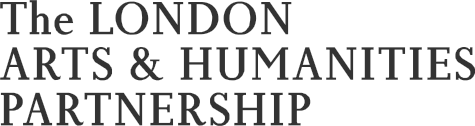 LAHP Open Studentship Competition Application Form – Part BApplicantEnter your UIDThe UID is the identification number you would have received via email after completing the Part A of LAHP Open Studentship Competition Application Form(Please ensure this is copied and pasted carefully with out extra spaces)Personal Details2. Surname/Family name3. First name4. Email address(Please ensure this information is correct)Research Proposal5. Significance and originality; underpinning ideas, aims and research questions.(Up to 4,000 characters, including spaces)6. Research design, methodology and/or sources (including practice-led research)(Up to 4,000 characters, including spaces)Key References7. Please mention the key references cited in proposal(Up to 10)Timetable for Completion8. Timetable for Completion(Up to 600 characters including spaces)